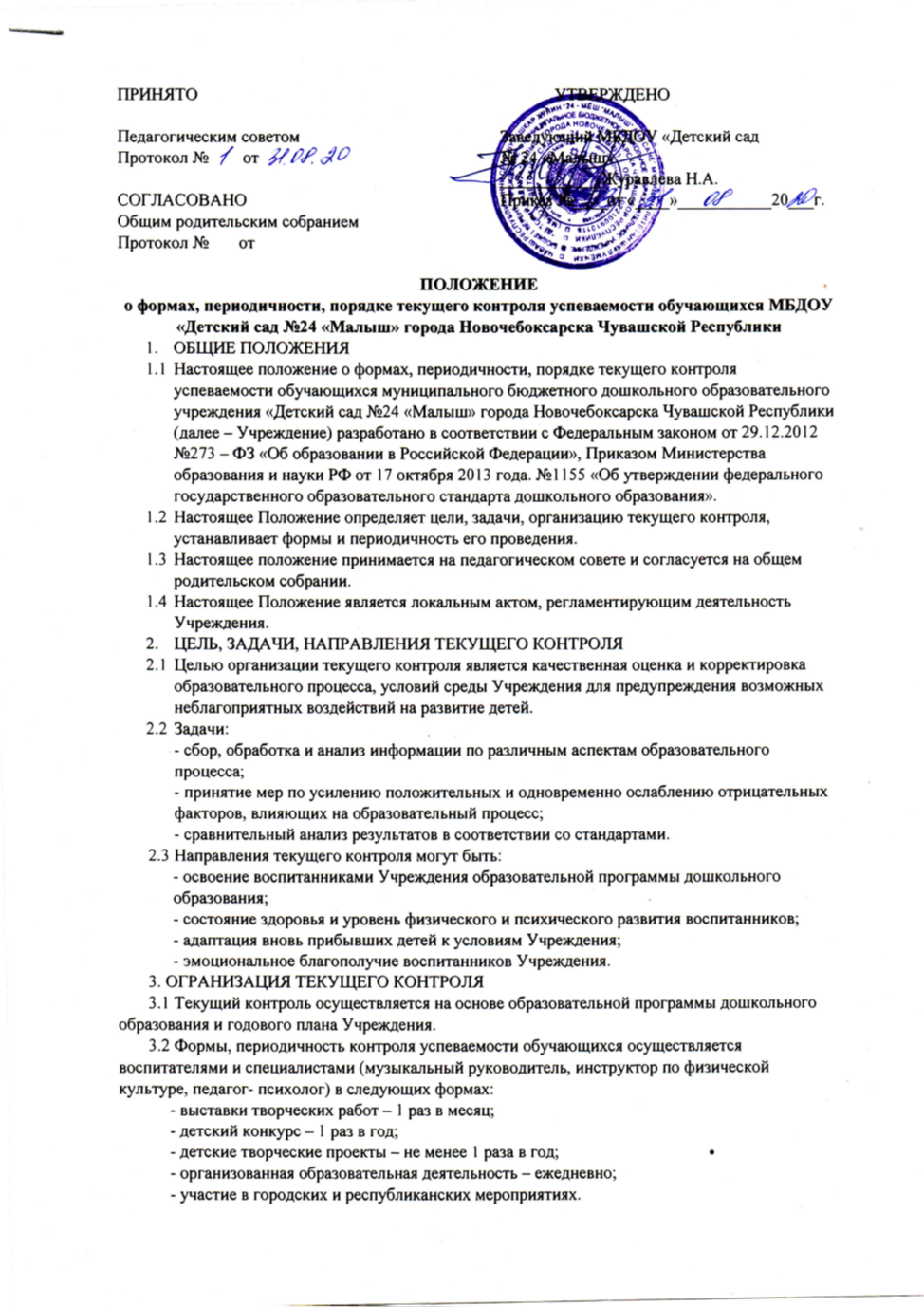 ПРИНЯТО 							УТВЕРЖДЕНОПедагогическим советом 					Приказом МБДОУ «Детский сад №24 Протокол №        от  						«Малыш» №             от  СОГЛАСОВАНООбщим родительским собраниемПротокол №       от     ПОЛОЖЕНИЕо формах, периодичности, порядке текущего контроля успеваемости обучающихся МБДОУ «Детский сад №24 «Малыш» города Новочебоксарска Чувашской РеспубликиОБЩИЕ ПОЛОЖЕНИЯНастоящее положение о формах, периодичности, порядке текущего контроля успеваемости обучающихся муниципального бюджетного дошкольного образовательного учреждения «Детский сад №24 «Малыш» города Новочебоксарска Чувашской Республики (далее – Учреждение) разработано в соответствии с Федеральным законом от 29.12.2012 №273 – ФЗ «Об образовании в Российской Федерации», Приказом Министерства образования и науки РФ от 17 октября 2013 года. №1155 «Об утверждении федерального государственного образовательного стандарта дошкольного образования».Настоящее Положение определяет цели, задачи, организацию текущего контроля, устанавливает формы и периодичность его проведения.Настоящее положение принимается на педагогическом совете и согласуется на общем родительском собрании.Настоящее Положение является локальным актом, регламентирующим деятельность Учреждения.ЦЕЛЬ, ЗАДАЧИ, НАПРАВЛЕНИЯ ТЕКУЩЕГО КОНТРОЛЯЦелью организации текущего контроля является качественная оценка и корректировка образовательного процесса, условий среды Учреждения для предупреждения возможных неблагоприятных воздействий на развитие детей.Задачи:- сбор, обработка и анализ информации по различным аспектам образовательного процесса;- принятие мер по усилению положительных и одновременно ослаблению отрицательных факторов, влияющих на образовательный процесс;- сравнительный анализ результатов в соответствии со стандартами.       2.3 Направления текущего контроля могут быть:- освоение воспитанниками Учреждения образовательной программы дошкольного образования;- состояние здоровья и уровень физического и психического развития воспитанников;- адаптация вновь прибывших детей к условиям Учреждения;- эмоциональное благополучие воспитанников Учреждения.       3. ОГРАНИЗАЦИЯ ТЕКУЩЕГО КОНТРОЛЯ       3.1 Текущий контроль осуществляется на основе образовательной программы дошкольного                                  образования и годового плана Учреждения.       3.2 Формы, периодичность контроля успеваемости обучающихся осуществляется     воспитателями и специалистами (музыкальный руководитель, инструктор по физической культуре, педагог- психолог) в следующих формах:            - выставки творческих работ – 1 раз в месяц;            - детский конкурс – 1 раз в год;            - детские творческие проекты – не менее 1 раза в год;            - организованная образовательная деятельность – ежедневно;            - участие в городских и республиканских мероприятиях.     В работе по проведению текущего контроля используются следующие методы:- наблюдение;- анализ продуктов детской деятельности;- эксперимент (проектная деятельность).      3.3 По окончании учебного года на педагогическом совете обсуждаются итоги года за:- прошедший год, определяется эффективность проведенной работы- вырабатываются проблемы, пути их решения и приоритетные задачи учреждения для реализации в новом учебном году.4.ОРГАНИЗАЦИЯ ПРОВЕДЕНИЯ ПЕДАГОГИЧЕСКОЙ ДИАГНОСТИКИ4.1 Освоение программ не сопровождается проведением промежуточной аттестации и итоговой аттестации воспитанников.4.2 Педагог имеет право проводить оценку особенностей развития детей и усвоения ими программы в рамках педагогической диагностики. При этом важно, что проведение педагогической диагностики не может быть вменено в обязанность педагогу, а материалы диагностики не подлежат проверке в процессе контроля.4.3 Результаты педагогической диагностики могут использоваться исключительно для решения следующих образовательных задач:	- Индивидуализации образования (в том числе поддержки ребенка, построения его образовательной траектории или профессиональной коррекции особенностей его развития);	- оптимизации работы с группой детей.При необходимости используется психологическая диагностика развития детей, выявление и изучение индивидуально – психологических особенностей детей, которую проводят квалифицированные специалисты (педагог – психолог, психолог).Участие ребенка в психологической диагностике допускается только с согласия его родителей (законных представителей).Результаты психологической диагностики могут использоваться для решения задач психологического сопровождения и проведения квалифицированной коррекции развития детей.